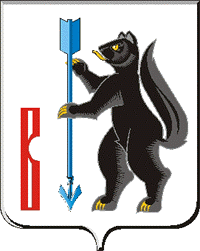  АДМИНИСТРАЦИЯ ГОРОДСКОГО ОКРУГА ВЕРХОТУРСКИЙП О С Т А Н О В Л Е Н И Еот _______________2019г. № ________г. ВерхотурьеОб утверждении муниципальной  программы городского округа Верхотурский  «Развитие культуры в городском округе  Верхотурский на 2020- 2025 годы»          В соответствии со статьей 179.3 Бюджетного кодекса Российской Федерации, постановлением Администрации городского округа Верхотурский от 06.05.2019г. № 373 «Об утверждении порядка формирования и реализации муниципальных программ городского округа Верхотурский», в целях комплексного сохранения и развития культурного потенциала городского округа Верхотурский, повышения доступности и качества услуг, оказываемых населению в сфере культуры, руководствуясь  Уставом городского округа Верхотурский,ПОСТАНОВЛЯЮ:Утвердить  муниципальную программу городского округа Верхотурский «Развитие культуры в городском округе Верхотурский на 2020-2015 годы» (прилагается).        2.  Признать утратившим силу постановление Администрации городского округа Верхотурский   от 11.11.2013г. № 998 «Об утверждении муниципальной программы городского округа Верхотурский «Развитие культуры в городском округе Верхотурский до 2021 года»  с изменениями, внесенными постановлениями Администрации городского округа Верхотурский от 08.05.2014г. № 408, от 28.08.2014г. № 821, от 28.11.2014г. № 1240, от 26.01.2015г. № 37, от 15.05.2015г. № 490, от 25.06.2015г. № 638, от 25.09.2015г. № 891, от 04.12.2015г. № 1075, от 25.12.2015г. № 1158, от 30.12.2015г. № 1192, от 22.03.2016г. № 238, от 08.06.2016г. № 476, от 22.07.2016г. № 634, от 29.09.2016г. № 827, от 01.11.2016г. № 949, от 08.12.2016г. № 1060, от 31.05.2017г. № 425, от 05.03.2018г. № 137, от 04.05.2018г. № 368,  от 25.09.2018г. № 805, от 22.03.2019г. № 214, от 07.07.2019г. № 632).)        3. Настоящее постановление вступает в силу с 01 января 2020 года.        4. Опубликовать настоящее постановление в информационном бюллетене «Верхотурская неделя» и разместить на официальном сайте городского округа Верхотурский.        5. Контроль исполнения настоящего постановления возложить на заместителя главы Администрации городского округа Верхотурский по социальным вопросам Бердникову Н.Ю.Главагородского округа Верхотурский                                                         А.Г.Лиханов